Language proficiency modulates listeners’ selective attention to a talker’s mouth:a conceptual replication of Birulés et al. (2020)Online Supplementary MaterialsAPPENDIX A:  Analysis of subset of participantsThis appendix contains a report of results parallel to those in the main manuscript but including only self-identified native speakers with no exposure to languages other than English during childhood (N=25, 'English early monolinguals') and only self-identified non-native speakers whose first language is Japanese (N=36, 'Japanese learners of English'). For demographic and proficiency information of these subgroups, see Table 1 in the main manuscript. Insufficient data quality (calibration accuracy, tracking ratio) led to the exclusion of Video 1 data from 1 participant and Video 2 data from 3 participants in this subset; we thus report Video 1 data from 60 (25 L1, 35 L2) and Video 2 data from 58 (24 L1, 34 L2) participants. 	Table A1 presents descriptive statistics; Figures A1 and A2 present visualizations analogous to Figures 2 and 3 in the main document.Table A1Mean PTLT to Eyes and MouthFigure A1Video 1: Mean Proportion Total Looking Time (PTLT) scores to the eyes and mouth for the English early monolinguals and the Japanese learners of English.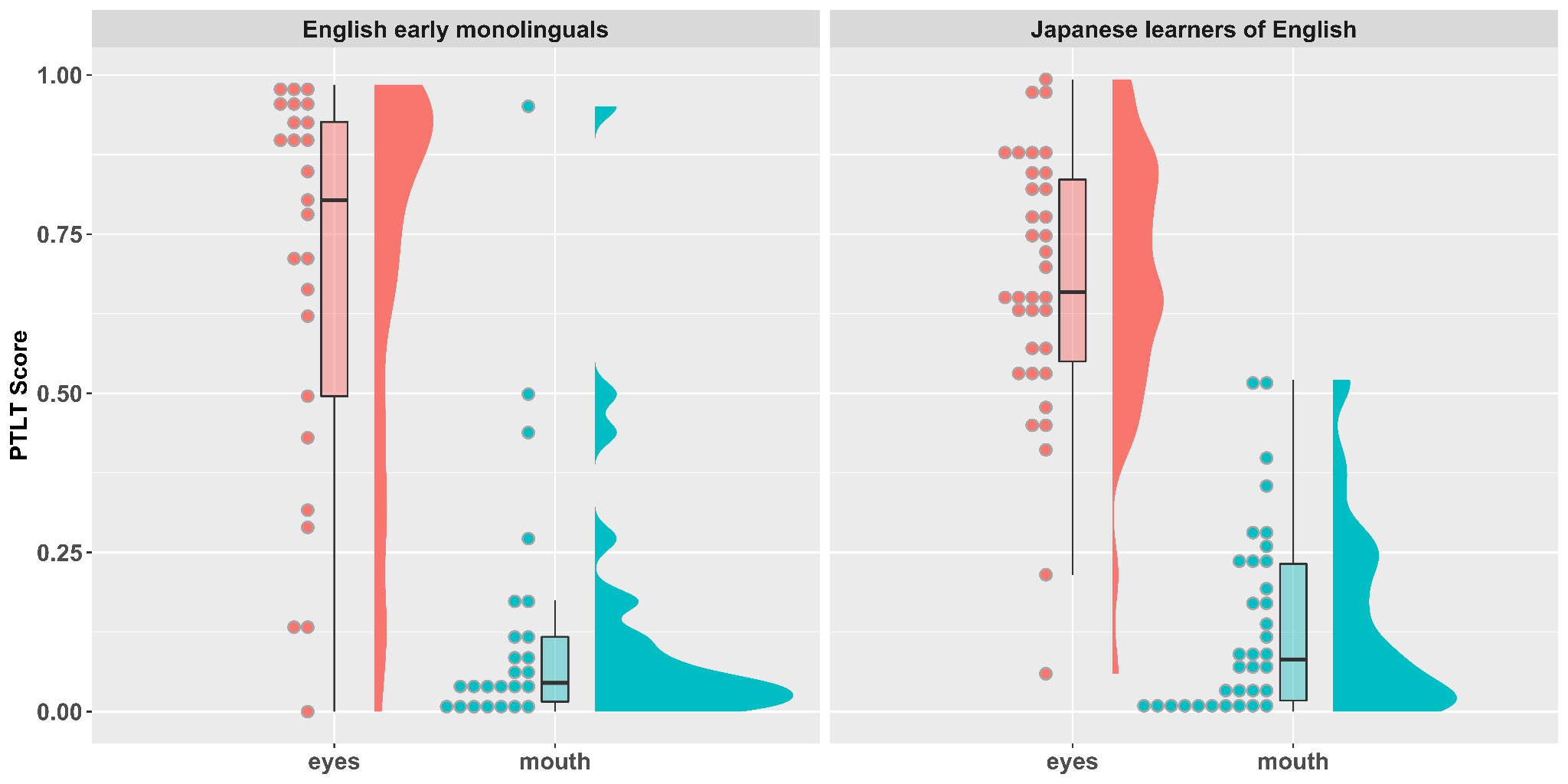 Figure A2Video 2: Mean PTLT scores to the eyes and mouth for the English early monolinguals and the Japanese learners of English.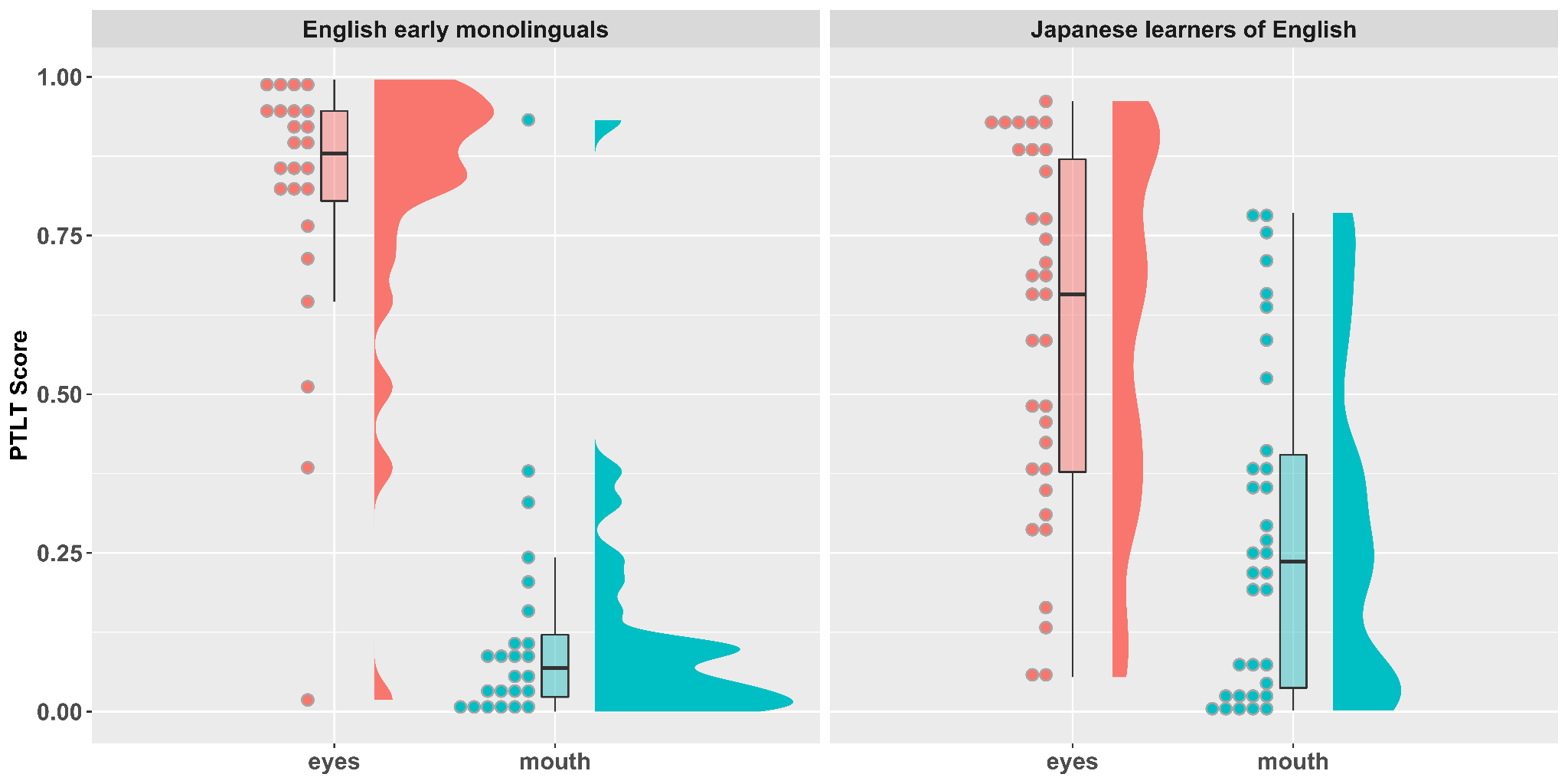 ANOVA Video 1: ANOVA results showed a main effect of AOI, indicating an overall preference to look at the eyes, F(1,58) = 114.88, p < .001, ηp2 = .66. This preference was not modulated by Group, as evidenced by a non-significant interaction between Group and AOI, F(1,58) = 0.04, p = .837, ηp2 = .001. Video 2: ANOVA results yielded a main effect of AOI, F(1,56) = 51.74, p < .001, ηp2 = .48, modulated by a significant interaction with Group, F (1,56) = 7.99, p = .007, ηp2 = .125. Follow-up independent-samples t-tests indicated more looks to the eyes among English early monolinguals than among Japanese learners of English, t(54) = 3.24, p = .002, d = 0.833, and fewer looks to the mouth among English early monolinguals than among Japanese learners of English, t(55) = -2.56, p = .013, d = 0.651. Correlations(compare to Tables 2 and 3, and Figures 4 and 5, in main manuscript)Table A2Intercorrelations between proficiency measures within the Japanese learner group (Pearson's r)Table A3Correlations between proficiency measures and PTLT difference scores in the Japanese learner group (N = 36; Spearman's rho, ρ)Figure A3Video 1: Correlation between PTLT difference scores (PTLTeyes - PTLTmouth) and scores on the Cambridge English Test (panel A) and on the post-viewing comprehension test (panel B) in the Japanese learner group (N=35).A						       B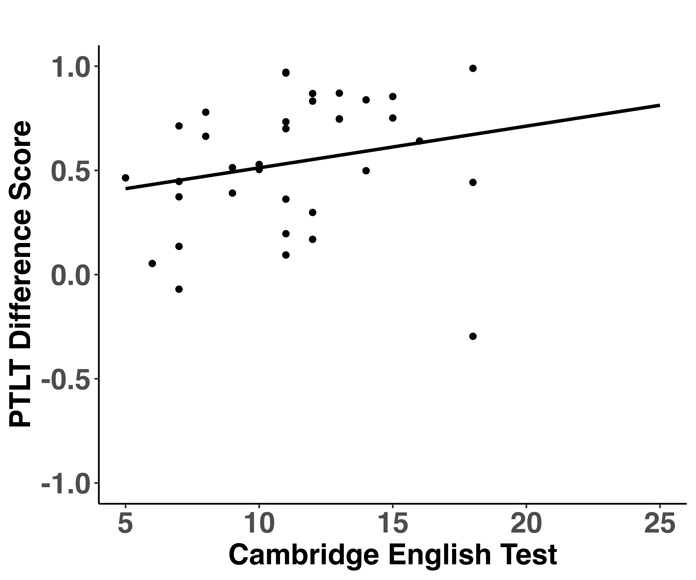 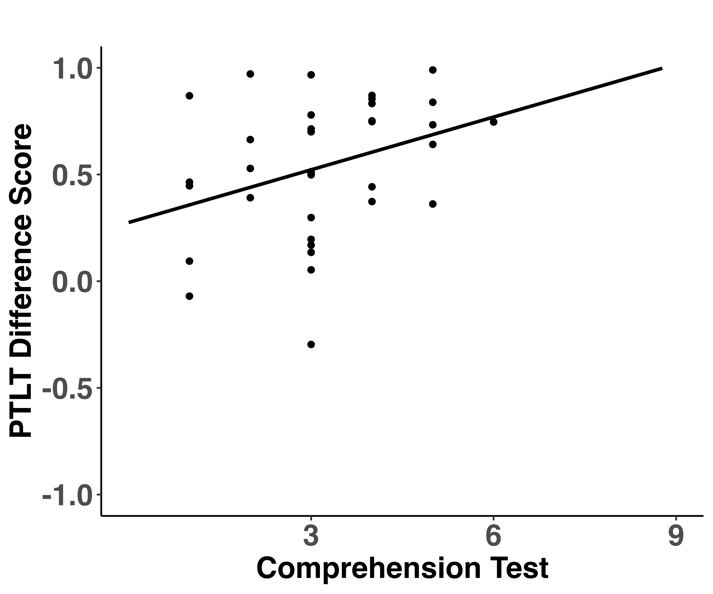 Figure A4Video 2 : Correlation between PTLT difference scores (PTLTeyes - PTLTmouth) and scores on the Cambridge English Test (panel A) and on the post-viewing comprehension test (panel B) in the Japanese learner group (N=35).A							B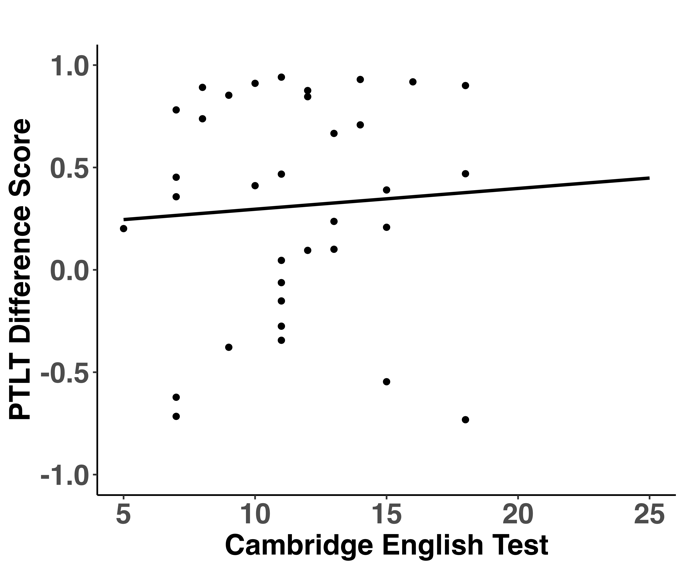 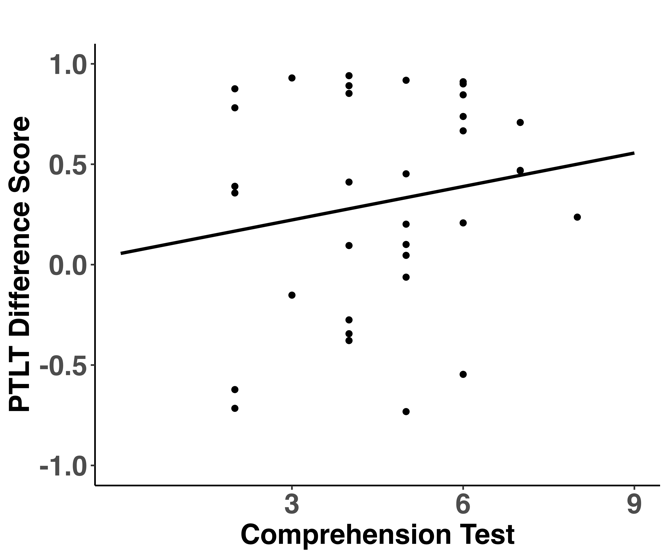 APPENDIX B:  Analysis of nativeness ratings and PTLTTable B1Mean (SD) nativeness rating by listener groupsCorrelations between nativeness ratings and PLTL scores (Spearman's rho):Video 1: ρ = 0.12, p = 0.282Video 2: ρ = -0.02, p = 0.854Figure B1Correlation between PTLT difference scores (PTLTeyes - PTLTmouth) and the nativeness rating for Video 1 (panel A) and Video 2 (panel B)       A						           B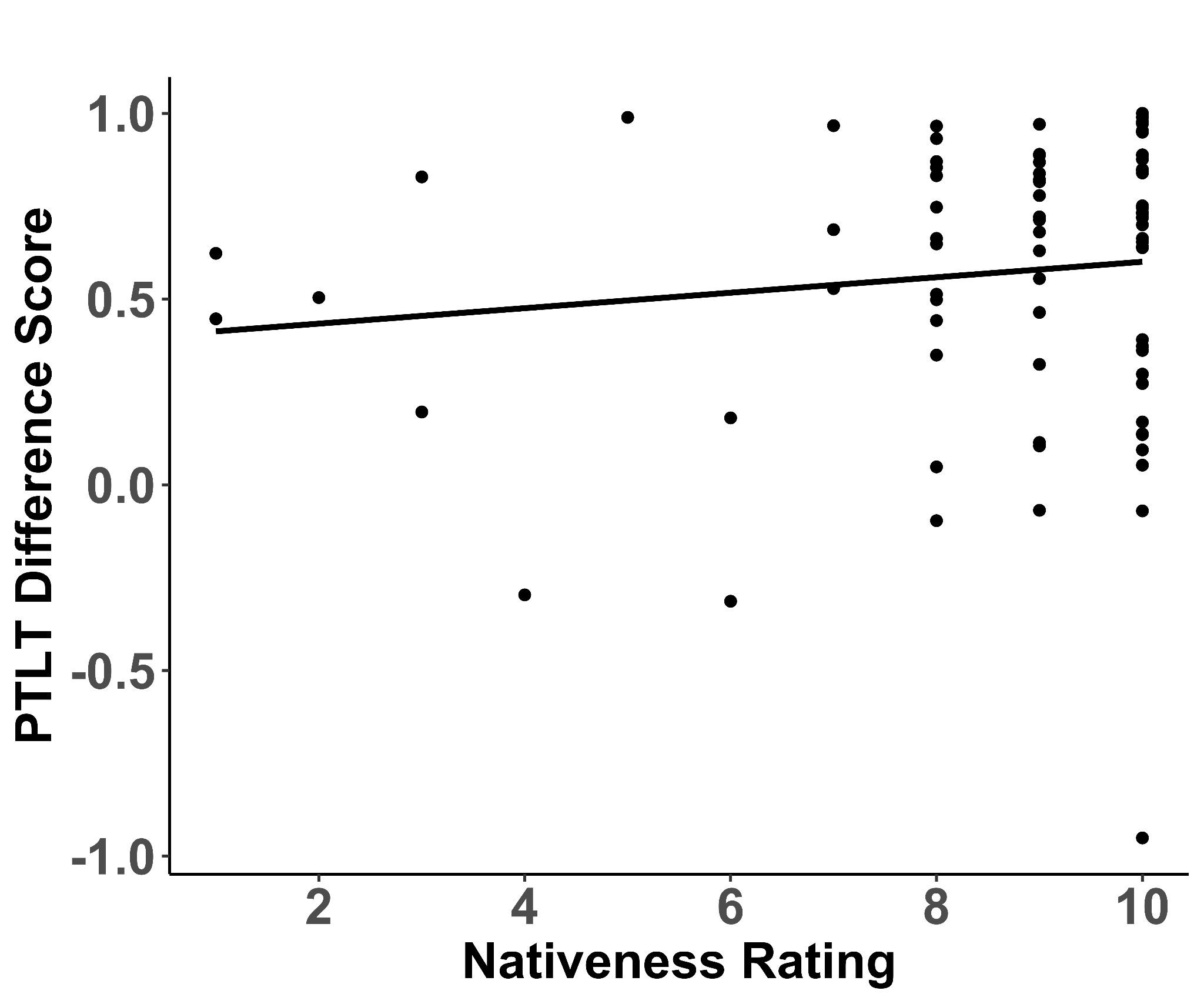 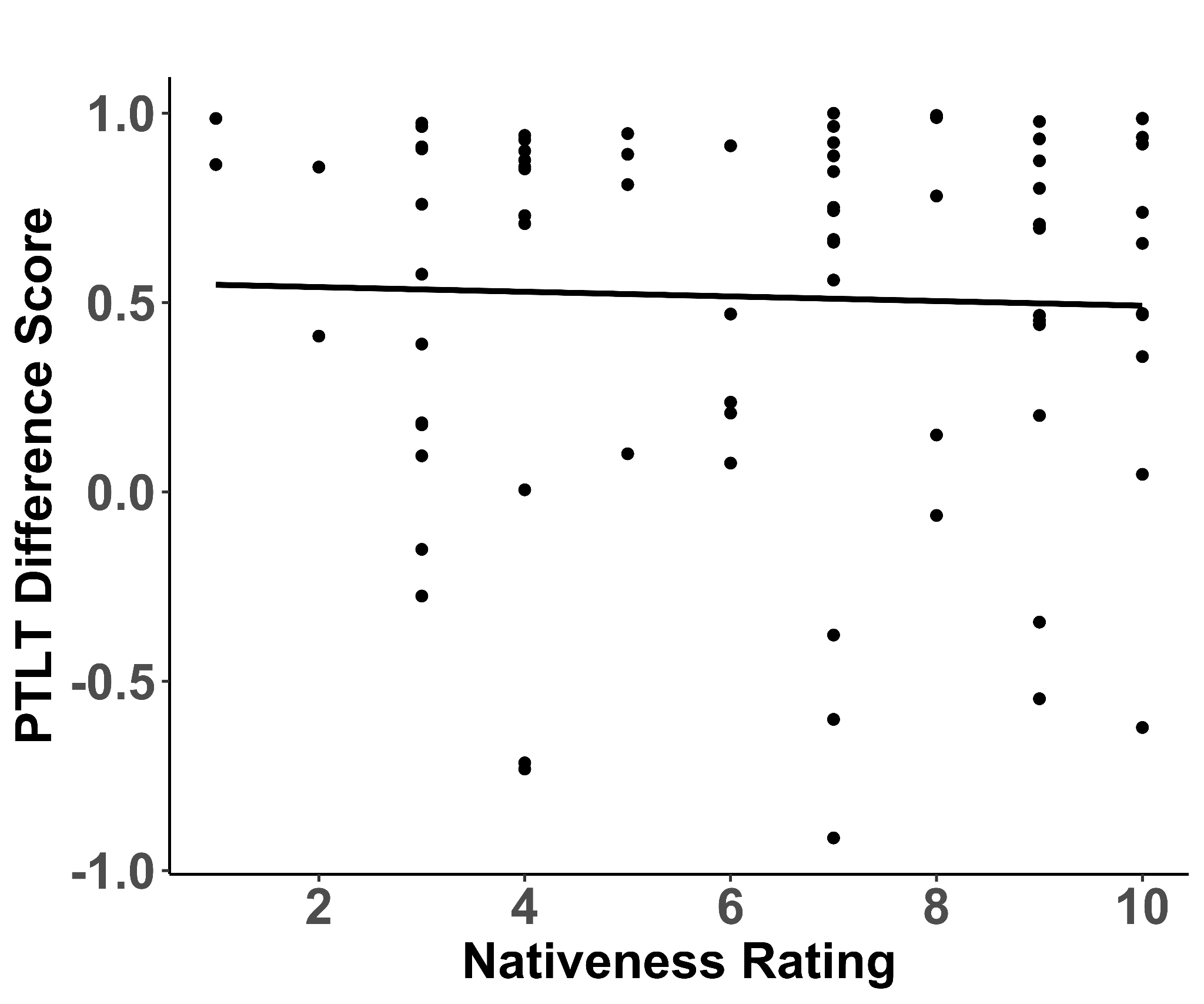 Video 1Video 1Video 2Video 2EyesMouthEyesMouthEnglish early monolinguals0.69 (0.31)0.13 (0.21)0.81 (0.23)0.13 (0.20)Japanese learners of English0.67 (0.21)0.14 (0.15)0.59 (0.28)0.28 (0.26)Cambridge TestLexTALELexTALEr(36) = 0.29p = 0.088--Self-ratingr(36) = 0.24p = 0.152r(36) = 0.15p = 0.368Cambridge TestLexTALESelf-ratingMean proficiency z-scoreComprehension accuracyVideo 1 PTLT differenceρ = 0.35p = 0.04ρ = 0.03p = 0.864ρ = 0.27p = 0.116ρ = 0.30p = 0.08ρ = 0.33p = 0.055Video 2 PTLT differenceρ = 0.12p = 0.116ρ = -0.10p = 0.572ρ = 0.10p = 0.589ρ = -0.003p = 0.986ρ = 0.15p = 0.398Video 1 (Caucasian)Video 2 (Asian)L1 group8.73 (2.00)6.11 (2.73)L2 group8.44 (2.22)6.48 (2.63)